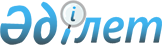 Вопросы Международного Казахско-Турецкого университета имени Ходжа Ахмеда ЯсавиПостановление Правительства Республики Казахстан от 31 декабря 2013 года № 1482.
      В соответствии со статьей 10 Соглашения между Правительством Республики Казахстан и Правительством Турецкой Республики об условиях деятельности Международного Казахско-Турецкого университета имени Ходжа Ахмеда Ясави, совершенного 22 октября 2009 года в городе Анкаре, Правительство Республики Казахстан ПОСТАНОВЛЯЕТ:
      1. Утвердить прилагаемый состав Полномочного Совета Международного Казахско-Турецкого университета имени Ходжа Ахмеда Ясави от Республики Казахстан.
      2. Признать утратившими силу некоторые решения Правительства Республики Казахстан согласно приложению к настоящему постановлению.
      3. Настоящее постановление вводится в действие со дня подписания. СОСТАВ
Полномочного Совета Международного Казахско-Турецкого университета имени Ходжа Ахмеда Ясави от Республики Казахстан
      Сноска. Состав в редакции постановления Правительства РК от 01.06.2021 № 360.
      вице-министра образования и науки Республики Казахстан;
      заместитель акима Туркестанской области, курирующий сферу образования
      директор Департамента бюджета социальной сферы Министерства финансов Республики Казахстан
      декан Высшей школы образования автономной организации образования "Назарбаев Университет" (по согласованию)
      ректор Международного Казахско-Турецкого университета имени Ходжа Ахмеда Ясави" (по согласованию) ПЕРЕЧЕНЬ
утративших силу некоторых решений
Правительства Республики Казахстан
      1. Постановление Кабинета Министров Республики Казахстан от 15 марта 1994 года № 273 "Вопросы Международного Казахско-Турецкого университета им. Х.А. Ясави".
      2. Пункт 5 постановления Кабинета Министров Республики Казахстан от 16 мая 1994 года № 525 "О внесении изменений в некоторые решения Правительства Республики Казахстан" (САПП Республики Казахстан, 1994 г., № 22, ст. 229).
      3. Постановление Кабинета Министров Республики Казахстан от 8 февраля 1995 года № 136 "О внесении изменений в некоторые решения Правительства Республики Казахстан".
      4. Постановление Кабинета Министров Республики Казахстан от 10 апреля 1995 года № 439 "О внесении изменений в постановление Кабинета Министров Республики Казахстан от 15 марта 1994 года № 273".
      5. Постановление Правительства Республики Казахстан от 26 декабря 1995 года № 1862 "О внесении изменений и дополнений в постановление Кабинета Министров Республики Казахстан от 15 марта 1994 г. № 273".
      6. Постановление Правительства Республики Казахстан от 17 мая 1996 года № 611 "О внесении изменений в постановление Кабинета Министров Республики Казахстан от 15 марта 1994 г. № 273".
      7. Постановление Правительства Республики Казахстан от 26 февраля 1998 года № 149 "О внесении изменений в постановление Кабинета Министров Республики Казахстан от 15 марта 1994 г. № 273".
      8. Постановление Правительства Республики Казахстан от 14 июля 2001 года № 957 "Некоторые вопросы Международного Казахско-Турецкого университета имени Х.А. Ясави".
      9. Постановление Правительства Республики Казахстан от 26 ноября 2001 года № 1516 "О внесении изменений в постановление Правительства Республики Казахстан от 15 марта 1994 года № 273".
      10. Постановление Правительства Республики Казахстан от 20 апреля 2002 года № 453 "О внесении изменений в постановление Кабинета Министров Республики Казахстан от 15 марта 1994 года № 273".
      11. Постановление Правительства Республики Казахстан от 9 января 2003 года № 1 "О внесении изменений в постановление Кабинета Министров Республики Казахстан от 15 марта 1994 года № 273".
      12. Постановление Правительства Республики Казахстан от 11 июня 2003 года № 562 "Некоторые вопросы Международного Казахско-Турецкого университета имени Х.А. Ясави".
      13. Постановление Правительства Республики Казахстан от 28 мая 2004 года № 590 "О внесении изменений в постановление Кабинета Министров Республики Казахстан от 15 марта 1994 года № 273".
      14. Постановление Правительства Республики Казахстан от 12 мая 2005 года № 446 "О внесении изменений в постановление Кабинета Министров Республики Казахстан от 15 марта 1994 года № 273".
      15. Постановление Правительства Республики Казахстан от 13 июня 2006 года № 541 "О внесении изменений в постановление Кабинета Министров Республики Казахстан от 15 марта 1994 года № 273".
      16. Постановление Правительства Республики Казахстан от 5 июня 2007 года № 464 "О внесении изменений в постановление Кабинета Министров Республики Казахстан от 15 марта 1994 года № 273".
      17. Постановление Правительства Республики Казахстан от 28 января 2008 года № 74 "О некоторых вопросах Международного Казахско-Турецкого университета имени Х.А. Ясави".
      18. Постановление Правительства Республики Казахстан от 4 марта 2011 года № 223 "О внесении изменений в постановление Кабинета Министров Республики Казахстан от 15 марта 1994 года № 273".
					© 2012. РГП на ПХВ «Институт законодательства и правовой информации Республики Казахстан» Министерства юстиции Республики Казахстан
				
      Премьер-Министр
Республики Казахстан

С. АХМЕТОВ
Утвержден
постановлением Правительства
Республики Казахстан
от 31 декабря 2013 года № 1482Приложение
к постановлению Правительства
Республики Казахстан
от 31 декабря 2013 года № 1482